Сценарий праздника 8 марта «Мамин день»для детей средней группы. Подготовила: музыкальный руководитель Абдуллаева М.В.Март 2024г.Звучит музыка дети вбегают в зал с цветами (мальчики)и бабочками (девочки), рассыпаются горошинками.Исполняется «Танец бабочек с цветами».После танца цветы кладут перед экраном. Бабочек уносят за кулисы, не садятся, выстраиваются полукругом перед экраном. Ведущий: Здравствуйте, дорогие мамы и бабушки, мы рады видеть вас на нашем празднике!Дети читают стихи:1.Маму любят все на свете,Любят взрослые и дети.2.Солнце ярче светит намВ славный праздник наших мам!3.Чтобы было интереснейМы споем для мамы песню.Исполняется песня «Есть мама у котенка». После песни, сели.Звучит музыка, выходит Солнышко.Воспитатель: Кто это к нам пожаловал? Вы узнали, ребята? (Дети отвечают, что Солнышко). Дети: Здравствуй, Солнышко!Солнышко: Здравствуйте милые женщины!Здравствуйте, мои ребятки! Вижу все у вас в порядке!Все вы в праздничных нарядах,Веселится, значит, рады!Вежливо, приветливо взгляну,Ручки в стороны я протяну!Брызжут солнышка лучи,Побегут кругом ручьи!С вами мы гулять пойдем,Звонко песенку споем.От меня не отставайтеИ движенья повторяйте!Звучит музыка «Солнышко лучистое», дети берут под стульями желтые ленты и повторяют движения за Солнышком. Исполняется флешмоб, танец по показу.Солнышко: Ребята, а хотите, я вас покатаю на своих солнечных лучиках? (Берет карусель с разноцветными лентами, встает в середину зала.) Ребятишки, подходите и за лучики беритесь.  Проводится музыкальная игра «Карусель».После игры сели.Солнышко: Всем спасибо за веселье, но всему свое время, солнечное настроение я для вас оставило, свет и тепло теперь на долго задержатся у вас в гостях, ведь совсем скоро придет сама красавица-Весна. Мне пора уходить, но я не прощаюсь с вами, мы еще удимся! До свидания! (Уходит, дети машут ему руками).Воспитатель: В гости к нам солнышко пришло,Стало вдруг совсем тепло!Всюду слышен звон капели:«Дзинь-ля-ля, дзинь-ля-ля!Надоели нам метели!Дзинь-ля-ля, дзинь- ля-ля!Это капельки запели песенку свою-Так они всегда встречаютДевицу-весну!Звучит музыка, в двери входит Весна.Воспитатель: Здравствуй, Весна-веснушка,Веселая девчушка!Весна: Здравствуйте, мои друзья,Всех вас рада видеть я.Выходите дружно в сад, Чтоб услышать звон.Это капельки звенят:Дон-дон-дон.Вьются птицы там и тут в вышине,Песню звонкую поют о весне.Исполняется песня «А весной».Дети поют стоя возле стульчиков. Спели, сели.Весна: Сколько солнца, сколько светаПринесла весна для всех,Всюду слышны песни, пляски,Раздается звонкий смех.На полянке у ВесныРаспускаются цветыНеобычной красотыИ ведут свой хоровод. Вот! Пока Весна говорит слова, воспитатель раздает цветочки детям.Исполняется песня «Мамины цветочки».Воспитатель: Просыпается природа,Умывается росой.И ребята, и зверятаУмываются водой.Дети по очереди читают по строчке.1: В этот день мы постарались:2: Аккуратно причесались,3: Умывались,4: Одевались,5: Чтобы мамы улыбались!6: Ну, а бабушки наши, чтоб радовались!Исполняется песня «Бабушка любимая».Неожиданно слышится: «МЯУ!»Весна: Кто это мяукнул у дверей?Открывайте дверь скорей!Звучит музыка заходит Кошечка. В руках корзинка с музыкальными инструментами (ложками, колокольчиками, бубнами).Кошечка: Здравствуйте! Уж я серенькая кошечка,Все сидела у окошечка.В гости к деткам собиралась,Очень долго наряжаласьМяу-мяу.Воспитатель: Кошечка, а ребята про тебя стихи знают. Послушай.  Дети читают:1: Как у моей кисонькиБелые лапочки – Будто бы на лапочкахБеленькие тапочки.2: Кисонька-МурлысонькаСладко умывается,Рыбку просит кисонькаИ у ног ласкается.Кошечка: Я не с пустыми руками к вам в гости пришла, (берет корзинку с инструментами и начинает сразу раздавать, при этом говорит). Знаю-знаю, сегодня вы поздравляете своих любимых мамочек и бабушек с праздником. Давайте вместе им подарим веселый оркестр.Исполняется оркестр под рус.нар.мелодию «Ах ты, береза!».После песни Кошечка собирает инструменты.Кошечка: Посмотрите, как мы нарядились,Как красиво украсили зал,В гости Солнышко к вам приходило,Чтобы мамин денек засиял!Весна: Мамочек мы поздравляемИ от всей души желаемБыть здоровыми, счастливыми,И веселыми, и красивыми!Ведущий: И в завершении нашего праздника мы дарим вам, нашим благодарным зрителям наши поделки, которые мы специально готовили для вас своими руками!Под музыку дети раздают поделочки.Звучит фоновая музыка, фото. 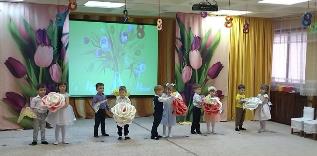 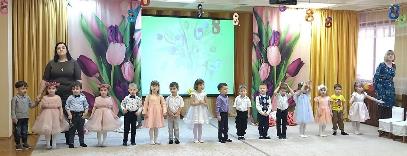 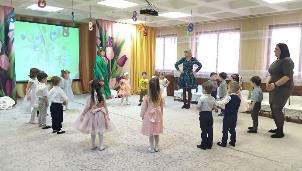 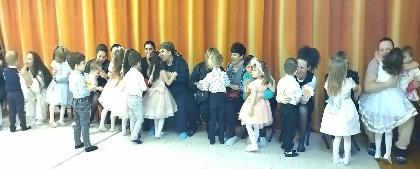 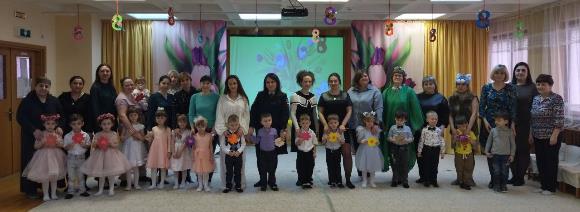 